Это прибор для поддержания в системе водоочистки бассейна заданную температуру.Тех.харак. см фото шилдика.Как правило в бассейнах диапазон измеряемой температуры от 0ºС и до +40ºС.Корпус из пластика, тело термостата (та часть которая врезается в систему трубопровода) тоже из пластика, внутри термопара смазанная спец. смазкой для уменьшения потерь теплопроводности, при передаче температуры от корпуса до термопары (уменьшается погрешность при измерении).Основной принцип работы термостата – если температура падает ниже заданной, происходит замыкание контактов, и соответственно дается сигнал на включение оборудования для обогрева, после достижения заданной температуры происходит размыкание. Т.е. по сути термостат можно по другому назвать термореле.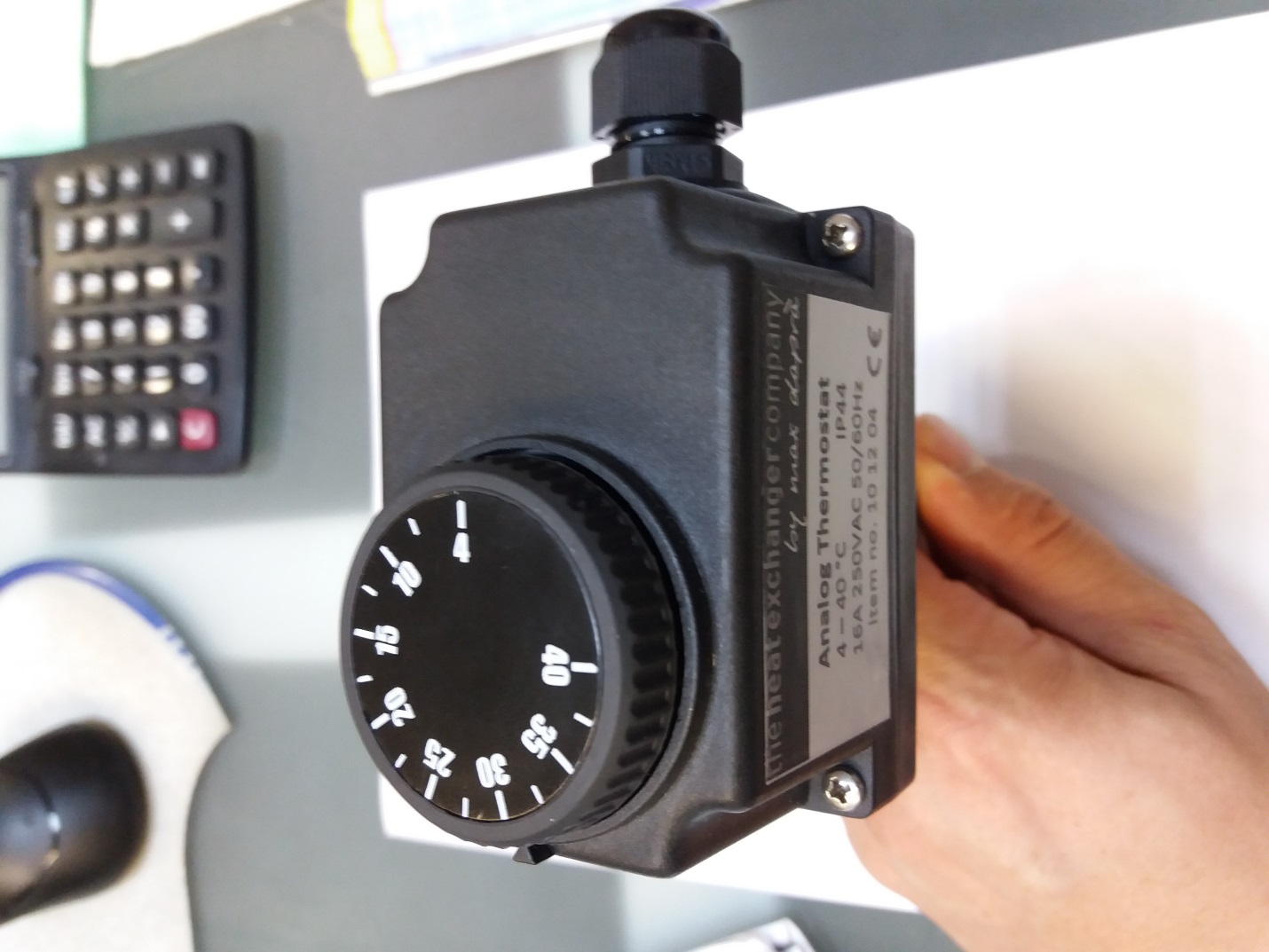 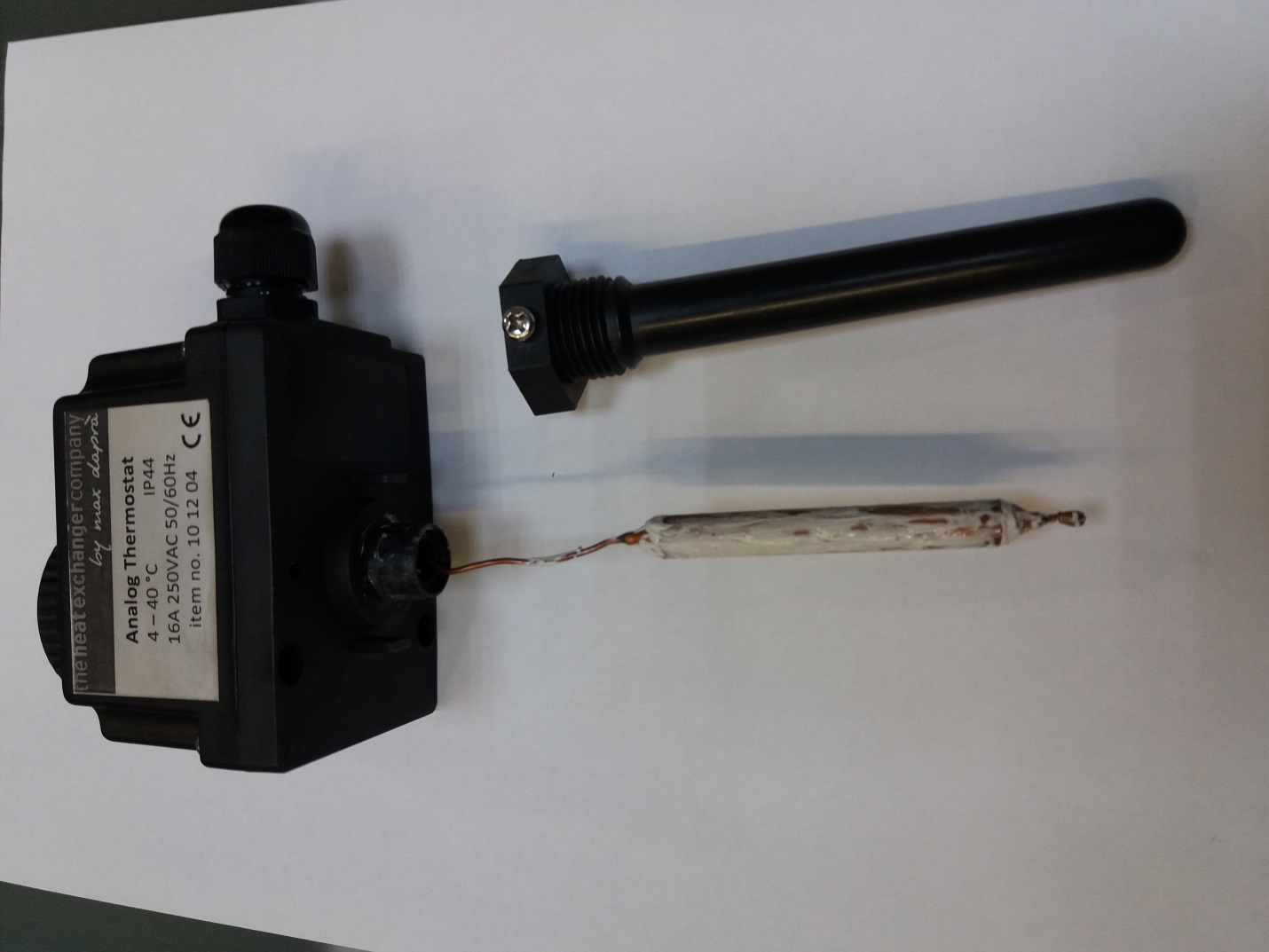 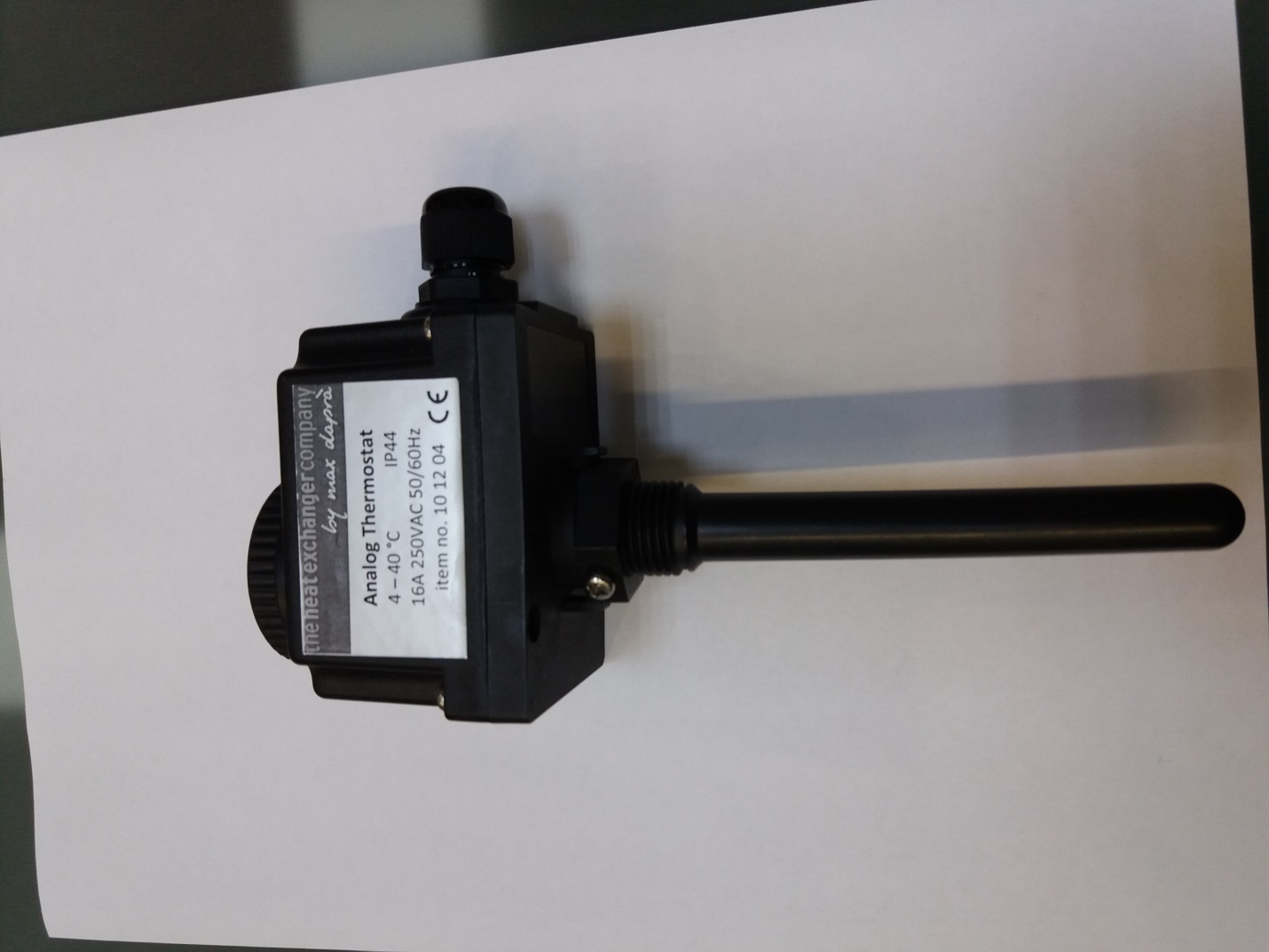 